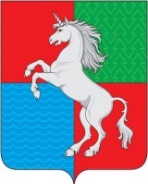 Протоколрассмотрения публичных слушаний по обсуждению проекта межевания территории в районе земельного участка № 14-В в городе Выкса Нижегородской областиг. Выкса										23.10.2017Место проведения: Нижегородская обл., г. Выкса, пл. Красная, зд.1, ком. 305 (здание администрации)Начало проведения: 17-30 часовОкончание проведения: 18-30 часовПрисутствовали:Д.В.Растунин - заместитель главы администрации по строительству, имущественным и земельным отношениям городского округа город Выкса, председательствующий на публичных слушаниях;Ю.Д.Чиркова - главный специалист отдела архитектуры и градостроительства, секретарь публичных слушаний.От общественности:Меньшова Е.П.Растунин Д.В. доложил о материалах дела предоставленных в администрацию городского округа город Выкса Нижегородской области по рассматриваемому вопросу, разъяснил о требованиях законодательства при обсуждении документации по планировке территории, а также о том, что публичные слушания проводятся на основании распоряжения главы местного самоуправления городского округа город Выкса Нижегородской области от 20 сентября 2017 года №28-р «О назначении публичных слушаний».Извещение о проведении публичных слушаний и распоряжение главы местного самоуправления городского округа город Выкса от 20 сентября 2017 года №28-р «О назначении публичных слушаний» опубликованы в газете «Выксунский рабочий» от 22 сентября 2017 года №37(18150), размещены на сайте администрации городского округа город Выкса с сети Интернет.Участники публичных слушаний имеют право представлять свои предложения и замечания, задавать вопросы, касающиеся обсуждения данного вопроса.Растунин Д.В. начал своё выступление с рассказа о проекте межевания территории в районе земельного участка № 14-В в городе Выкса Нижегородской области. Рассмотрение на публичных слушаниях и последующее утверждение выше указанного проекта планировки и межевания территории необходимо для перераспределения границ земельного участка с кадастровым номером52:52:0030503:184 и постановки его на государственный кадастровый учет.Территория, на которую выполняется проект межевания, расположена в территориальной зоне П-4 – зоне производственно-коммунальных объектов IV класса опасности. Вся проектируемая территория находится в границе зоны с особыми условиями использования – водоохранной зоне объектов бассейна реки Железница на территории городского округа город Выкса. Площадь территории межевания в согласованных границах – 8755 кв.м.Территория межевания расположена в границе кадастрового квартала 52:52:0030503.Существующая жилая застройка представлена 1,2 – этажными зданиями торгового и складского назначения. На территории ранее образовано и зарегистрировано 15 земельных участков, ранее образовано и не зарегистрировано 2 земельных участка.Проектом предусмотрено:1. Сохранить границы ранее образованных земельных участков;2. Уточнить границы земельного участка, путем перераспределения земельного участка с кадастровым номером 52:52:0030503:184 из земель находящихся в государственной собственности до разграничения, площадь исходного земельного участка с кадастровым номером 52:52:0030503:184 составляет 4191 кв.м., вид разрешенного использования – склады.Площадь образуемого земельного участка с условным номером составит 4574 кв.м., вид разрешенного использования – склады.Красные линии проектом межевания не устанавливаются.Размеры земельных участков определены с учетом элементов озеленения и благоустройства, а также иных объектов, предназначенных для их обслуживания, эксплуатации и благоустройства, расположенного на данном земельном участке.Проект межевания территории разрабатывается для исключения вклинивания и чересполосицы с соблюдением условий, что площадь земельного участка, находящегося в частной собственности, увеличивается в результате перераспределения не более чем до установленных предельных максимальных размеров земельных участков.В целом всё. Если есть вопросы, задавайте». Вопросов из зала нет.Растунин Д.В.: «Уважаемые жители, если у Вас больше нет вопросов по представленному проекту, то публичные слушания считаются состоявшимися. Отчет и решения, которые будут приниматься по результатам слушаний, мы опубликуем в установленном законом порядке». 
Председательствующий на слушаниях,заместитель главы администрации					        Д.В.РастунинСекретарь публичных слушаний					         Ю.Д.Чиркова